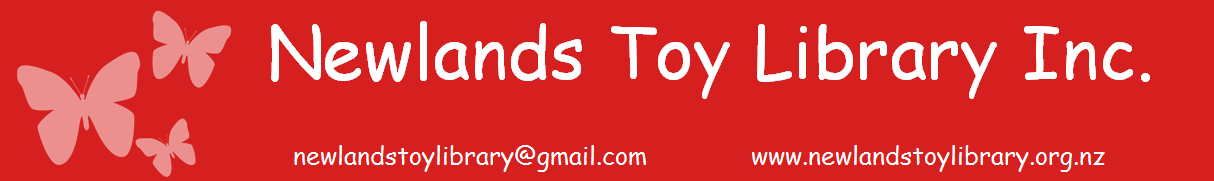 Terms and Conditions of HireIt is the responsibility of the person who is hiring this Bouncing Castle to ensure that all possible steps are taken to avoid injury or damage to the Inflatable. Please ensure that the following Safety Instructions are followed:This unit has an age limit (please see the front of the castle or a committee member for the age limits). Please ensure no-one over this age uses the equipment. No adults are to use this Bouncy Castle. This unit has a maximum weight/ number of children that can use it at once (please see the front of the castle for the weight limit). Always ensure that the Bouncy Castle is not overcrowded, and limit numbers according to the age and size of children using it. Try to avoid large and small children from using it at the same time.No food, drinks or chewing gum to be allowed on or near the Bouncy Castle which will avoid choking and mess (Please note if the Inflatable is collected in a dirty condition then the person hiring it will incur a cleaning charge).All shoes, glasses, jewellery, badges MUST be removed before using the Bouncy Castle.No face paints, party poppers, coloured streamers or silly string to be used either on or near the Bouncy Castle.No smoking or barbeques near the Bouncy Castle. Climbing, hanging or sitting on walls is DANGEROUS and must not be allowed. A responsible adult must supervise the Bouncy Castle at all times. Children are not to push, collide, fight or behave in a manner likely to injure or cause distress to themselves others. No pets, toys or sharp instruments. If the Bouncy Castle is not being used for any part of the day, please switch the blower off at the mains. Ensure that no-one with a history of back or neck problems is allowed on the Bouncy Castle as indeed any child who is feeling unwell. Do not allow anyone to be on the Bouncy Castle during inflation or deflation as this is DANGEROUS. Ensure that an area of 6 feet (2 metres) around the unit is completely clear.The Bouncy Castle should not be used if it becomes wet on the jumping area. In the event of rain or heavy wind the Bouncy Castle must be switched off and not used. Any wetness, including bubbling around the seams (which is normal) can be dried off with a towel once any rain has stopped.In the event of the blower 17/ In the event that the blower stops working, please ensure all users get off the inflatable immediately. Check and make sure the blower tube or deflation tube has not come undone or something has not blown onto and is obstructing the blower. In the event that it overheats, or loses power, switch the blower off at the mains, then switch it back on again 1 or 2 minutes later, and it should restart. If it does not, inform us straight away. 